РОССИЙСКАЯ ФЕДЕРАЦИЯРОСТОВСКАЯ ОБЛАСТЬМУНИЦИПАЛЬНОЕ ОБРАЗОВАНИЕ «ГРУШЕВО-ДУБОВСКОЕ СЕЛЬСКОЕ ПОСЕЛЕНИЕ» АДМИНИСТРАЦИЯ ГРУШЕВО-ДУБОВСКОГО СЕЛЬСКОГО ПОСЕЛЕНИЯ ПОСТАНОВЛЕНИЕот 27.12.2021   108х. ГрушевкаОб утверждении Порядка санкционирования оплаты денежных обязательств получателей средств бюджета и главных администраторов источников финансирования дефицита бюджета Грушево-Дубовского сельского поселения Белокалитвинского района В соответствии с пунктами 1, 2, абзацем третьим пункта 5 статьи 219 и частью второй статьи 219.2, Бюджетного кодекса Российской Федерации       руководствуясь приказом Министерства финансов Российской Федерации об утверждении Порядка санкционирования оплаты денежных обязательств получателей средств федерального бюджета и оплаты денежных обязательств, подлежащих исполнению за счет бюджетных ассигнований по источникам финансирования дефицита федерального бюджета от 30.10.2020 № 257н, в целях казначейского обслуживания исполнения бюджета Грушево-Дубовского сельского поселения Белокалитвинского района:Утвердить прилагаемый Порядок санкционирования оплаты денежных обязательств получателей средств бюджета и главных администраторов источников финансирования дефицита бюджета Грушево-Дубовского сельского поселения Белокалитвинского района согласно приложению. Настоящее постановление вступает в силу с  01  января 2022 г.Глава АдминистрацииГрушево-Дубовского сельского поселения                                     И.В.Никулин                               Приложение
к Постановлению                                                                                                                      Администрации Грушево-Дубовского сельского поселенияот 27.12_2021 № 108ПОРЯДОКсанкционирования оплаты денежных обязательств получателей средств бюджета Грушево-Дубовского сельского поселения Белокалитвинского района  и оплаты денежных обязательств, подлежащих исполнению за счет бюджетных ассигнований по источникам финансирования дефицита бюджета Грушево-Дубовского сельского поселения Белокалитвинского районаНастоящий Порядок разработан на основании статьи 219, 219,2 и Бюджетного кодекса Российской Федерации устанавливает порядок санкционирования Администрации Грушево-Дубовского сельского поселения оплаты денежных обязательств получателей средств бюджета Грушево-Дубовского сельского поселения Белокалитвинского района и оплаты денежных обязательств, подлежащих исполнению за счет бюджетных ассигнований по источникам финансирования дефицита бюджета Грушево-Дубовского сельского поселения Белокалитвинского района. Для оплаты денежных обязательств получатель средств бюджета (администратор источников финансирования дефицита бюджета Грушево-Дубовского сельского поселения Белокалитвинского района) представляет распоряжение о совершении казначейского платежа в соответствии с порядком казначейского обслуживания, установленным Федеральным казначейством (далее - Распоряжение, порядок казначейского обслуживания).Орган Федерального казначейства проверяет Распоряжение на наличие в нем реквизитов и показателей, предусмотренных пунктом 4 настоящего Порядка (с учетом положений пункта 5 настоящего Порядка), на соответствие требованиям, установленным пунктами 6, 7, 10 и 11 настоящего Порядка, а также наличие документов, предусмотренных пунктами 7-9 настоящего Порядка не позднее рабочего дня, следующего за днем представления получателем средств    бюджета Грушево-Дубовского сельского поселения  Белокалитвинского   района   (администратором   источника финансирования дефицита бюджета Грушево-Дубовского сельского поселения Белокалитвинского района) Распоряжения в орган Федерального казначейства;Распоряжение проверяется на наличие в нем следующих реквизитов и показателей:подписей, соответствующих имеющимся образцам, представленным получателем средств бюджета Грушево-Дубовского сельского поселения Белокалитвинского района (администратором источников финансирования дефицита бюджета Грушево-Дубовского сельского поселения Белокалитвинского района) для открытия соответствующего лицевого счета в порядке, установленном Федеральным казначейством;уникального кода получателя средств бюджета Грушево-Дубовского  сельского поселения Белокалитвинского района по реестру участников бюджетного процесса, а также юридических лиц, не являющихся участниками бюджетного процесса, порядок формирования и ведения которого устанавливается Министерством финансов Российской Федерации (далее - код участника бюджетного процесса по Сводному реестру), и номера соответствующего лицевого счета;кодов классификации расходов бюджета Грушево-Дубовского сельского поселения Белокалитвинского района (классификации источников финансирования дефицитов бюджета Грушево-Дубовского сельского поселения Белокалитвинского района), по которым необходимо произвести перечисление, уникального кода объекта капитального строительства или объекта недвижимости, отраженного на лицевом счете получателя средств бюджета Грушево-Дубовского сельского поселения Белокалитвинского района, доведенных до органа Федерального казначейства  в соответствии с порядком составления и ведения сводной бюджетной росписи бюджета Грушево-Дубовского сельского поселения Белокалитвинского района (далее - Порядок составления и ведения сводной бюджетной росписи бюджета), в cлyчae оплаты денежных обязательств, связанных с осуществлением капитальных вложений в объекты капитального строительства или объекты недвижимого имущества, а также текстового назначения платежа;суммы перечисления и кода валюты в соответствии с Общероссийским классификатором валют, в которой он должен быть произведен;вида средств (средства бюджета Грушево-Дубовского сельского поселения Белокалитвинского района);наименования, банковских реквизитов, идентификационного номера налогоплательщика (ИНН) и кода причины постановки на учет (КПП) (при наличии) получателя денежных средств в Распоряжении; номера учтенного в органе Федерального казначейства бюджетного обязательства и номера денежного обязательства получателя средств бюджета Грушево-Дубовского сельского поселения Белокалитвинского района (при наличии); номера и серии чека;срока действия чека; фамилии, имени и отчества получателя средств по чеку; данных документов, удостоверяющих личность получателя средств по чеку;данных для осуществления налоговых и иных обязательных платежей в бюджеты бюджетной системы Российской Федерации, предусмотренных правилами указания информации в реквизитах распоряжений о переводе денежных средств в уплату платежей в бюджетную систему Российской Федерации;реквизитов (номер, дата) документов (договора, муниципального  контракта, соглашения) (при наличии), на основании которых возникают бюджетные обязательства получателей средств бюджета Грушево-Дубовского сельского поселения Белокалитвинского района, и документов, подтверждающих возникновение денежных обязательств получателей средств бюджета Грушево-Дубовского сельского поселения Белокалитвинского района, предоставляемых получателями средств бюджета Грушево-Дубовского сельского поселения Белокалитвинского района при постановке на учет бюджетных и денежных обязательств в соответствии с порядком учета территориальными органами Федерального казначейства бюджетных и денежных обязательств получателей средств бюджета Грушево-Дубовского сельского поселения Белокалитвинского района, установленным Администрацией Грушево-Дубовского сельского поселения (далее - порядок учета обязательств);         14) реквизитов (тип, номер, дата) документа, подтверждающего возникновение денежного обязательства при поставке товаров (накладная и (или) акт приемки-передачи и (или) счет-фактура), выполнении работ, оказании услуг (акт выполненных работ (оказанных услуг) и (или) счет и (или) счет-фактура), номер и дата исполнительного документа (исполнительный лист, судебный приказ), иных документов, подтверждающих возникновение соответствующих денежных обязательств (далее - документы, подтверждающие возникновение денежных обязательств), за исключением реквизитов документов, подтверждающих возникновение денежных обязательств в cлyчae осуществления авансовых платежей в соответствии с условиями договора (муниципального контракта), внесения арендной платы по договору (муниципальному контракту), если условиями таких договоров (муниципальных контрактов) не предусмотрено предоставление документов для оплаты денежных обязательств при осуществлении авансовых платежей (внесении арендной платы);          15)  кода   источника    поступлений    целевых     средств     в   случаесанкционирования расходов, источником финансового обеспечения которых являются целевые средства.          5. Требования подпунктов 14 - 16 пункта 4 настоящего Порядка не применяются в отношении:          Распоряжения при перечислении средств получателям средств бюджета Грушево-Дубовского сельского поселения Белокалитвинского района, осуществляющим в соответствии с бюджетным законодательством Российской Федерации операции со средствами бюджета Грушево-Дубовского сельского поселения Белокалитвинского района.          Требования подпункта 14 пункта 4 настоящего Порядка также не применяются в отношении Распоряжения при оплате товаров, выполнении работ, оказании услуг в случаях, когда заключение договора (муниципального контракта) на поставку товаров, выполнение работ, оказание услуг для муниципальных нужд (далее - договор (муниципальный контракт) законодательством Российской Федерации не предусмотрено.          В одном Распоряжении может содержаться несколько сумм перечислений по разным кодам классификации расходов бюджета Грушево-Дубовского сельского поселения Белокалитвинского района (классификации источников финансирования дефицитов бюджета Грушево-Дубовского сельского поселения Белокалитвинского района) в рамках одного денежного обязательства получателя средств бюджета Грушево-Дубовского сельского поселения Белокалитвинского района (администратора источника финансирования дефицита бюджета Грушево-Дубовского сельского поселения Белокалитвинского района).                     6. При санкционировании оплаты денежных обязательств по расходам (за исключением расходов по публичным нормативным обязательствам) осуществляется проверка Распоряжения по следующим направлениям:соответствие указанных в Распоряжении кодов классификации расходов бюджета Грушево-Дубовского сельского поселения Белокалитвинского района кодам бюджетной классификации Российской Федерации, действующим в текущем финансовом году на момент представления Распоряжения;соответствие содержания операции, исходя из денежного обязательства, содержанию текста назначения платежа, указанному в Распоряжении;соответствие указанных в Распоряжении кодов видов расходов классификации расходов бюджета Грушево-Дубовского сельского поселения Белокалитвинского района текстовому назначению платежа, исходя из содержания текста назначения платежа, в соответствии с порядком применения кодов бюджетной классификации Российской Федерации, определенным Министерством финансов Российской Федерации (далее - порядок применения бюджетной классификации);непревышение сумм в Распоряжении остатков неисполненных бюджетных обязательств, лимитов бюджетных обязательств и предельных объемов финансирования, учтенных на соответствующем лицевом счете, в том числе по уникальным кодам объектов капитального строительства или объектов недвижимого имущества);соответствие наименования, ИНН, КПП (при наличии), банковских реквизитов получателя денежных средств, указанных в Распоряжении, наименованию, ИНН, КПП (при наличии), банковским реквизитам получателя денежных средств, указанным в бюджетном обязательстве;соответствие реквизитов Распоряжения требованиям бюджетного законодательства Российской Федерации о перечислении средств бюджета Грушево-Дубовского сельского поселения  Белокалитвинского района на соответствующие казначейские счета;идентичность кода  участника бюджетного процесса по Сводному реестру по денежному обязательству и платежу;идентичность кода (кодов) классификации расходов бюджета Грушево-Дубовского сельского поселения Белокалитвинского района по денежному обязательству и платежу;идентичность кода валюты, в которой принято денежное обязательство, и кода валюты, в которой должен быть осуществлен платеж по Распоряжению; непревышение суммы Распоряжения над суммой неисполненного денежного обязательства, рассчитанной как разница суммы денежного обязательства (в случае исполнения денежного обязательства многократно - с учетом ранее произведенных перечислений по данному денежному обязательству) и суммы ранее произведенного в рамках соответствующего бюджетного обязательства авансового платежа, по которому не подтверждена поставка товара (выполнение работ, оказание услуг); соответствие кода классификации расходов бюджета Грушево-Дубовского сельского поселения Белокалитвинского района и уникального кода объекта капитального строительства или объекта недвижимого имущества по денежному обязательству и платежу; непревышение размера авансового платежа, указанного в Распоряжении, над суммой авансового платежа по бюджетному обязательству с учетом ранее осуществленных авансовых платежей; соответствие уникального номера реестровой записи в определенном законодательством Российской Федерации о контрактной системе в сфере закупок товаров, работ, услуг для обеспечения государственных и муниципальных нужд реестре контрактов, заключенных заказчиками, или реестре контрактов, содержащих сведения, составляющие государственную тайну (далее соответственно - реестр контрактов, реестр контрактов, содержащих государственную тайну), договору (муниципальному контракту), подлежащему включению в реестр контрактов или реестр контрактов, составляющих государственную тайну, указанных в Распоряжении.            Проверка, установленная настоящим подпунктом, не производится при представлении Распоряжения для осуществления первого авансового платежа по договору (муниципальному контракту), содержащему сведения, составляющие государственную тайну;          14) непревышение указанной в Распоряжении суммы авансового платежа с учетом сумм ранее произведенных авансовых платежей по соответствующему бюджетному обязательству над предельным размером авансового платежа, установленным федеральным законом (постановлением Правительства Российской Федерации), Администрации Грушево-Дубовского сельского поселения;             15) неопережение графика внесения арендной платы по бюджетному обязательству, в случае представления Распоряжения для оплаты денежных обязательств по договору аренды;           В случаях и в порядке, установленных федеральными законами и (или) принятыми в соответствии с ними нормативными правовыми актами Правительства Российской Федерации, осуществляется проверка информации, содержащейся в денежном обязательстве, на соответствие фактически поставленным товарам, выполненным работам, оказанным услугам.              7. В случае, если Распоряжение представляется для оплаты денежного обязательства, сформированного органом Федерального казначейства в соответствии с порядком учета обязательств, получатель средств бюджета Грушево-Дубовского сельского поселения Белокалитвинского района представляет в орган Федерального казначейства вместе с Распоряжением указанный в нем документ, подтверждающий возникновение денежного обязательства, за исключением документов, содержащих сведения, составляющие государственную и иную охраняемую законом тайну.  При санкционировании оплаты денежных обязательств в случае, установленном настоящим пунктом, дополнительно к направлениям проверки, установленным пунктом 6 настоящего Порядка, осуществляется проверка равенства сумм Распоряжения сумме соответствующего денежного обязательства.  8. При санкционировании оплаты денежного обязательств, возникших из заключенных   муниципальных   контрактов,   предметом   которых   является строительство,   реконструкция   объектов   капитального   строительства, дополнительно к направлениям проверки, установленным пунктом 6 настоящего порядка, осуществляется поверка наличия утвержденной проектной документации на указанные объекты капитального строительства согласно сведениям, доведенным до органа Федерального казначейства в соответствии с Порядком составления и ведения сводной бюджетной росписи бюджета Грушево-Дубовского сельского поселения Белокалитвинского района.            9.Для подтверждения денежного обязательства, возникшего по бюджетному обязательству, обусловленному договором (муниципальным контрактом), предусматривающим обязанность получателя средств бюджета Грушево-Дубовского сельского поселения Белокалитвинского района - государственного заказчика по перечислению суммы неустойки (штрафа, пеней) за нарушение законодательства Российской Федерации о контрактной системе в сфере закупок товаров, работ, услуг для обеспечения государственных и муниципальных нужд в доход бюджета Грушево-Дубовского сельского поселения Белокалитвинского района, получатель средств бюджета Грушево-Дубовского сельского поселения Белокалитвинского района представляет в орган Федерального казначейства по месту обслуживания не позднее представления Распоряжения на оплату денежного обязательства по договору (муниципальному контракту) Распоряжение на перечисление в доход бюджета Грушево-Дубовского сельского поселения Белокалитвинского района суммы неустойки (штрафа, пеней) по данному договору (муниципальному контракту).             10. При санкционировании оплаты денежных обязательств по расходам по публичным нормативным обязательствам осуществляется проверка Распоряжения по следующим направлениям:            1) соответствие указанных в Распоряжении кодов классификации расходов бюджета Грушево-Дубовского сельского поселения Белокалитвинского района кодам бюджетной классификации Российской Федерации, действующим в текущем финансовом году на момент представления Распоряжения;           2) соответствие указанных в Распоряжении кодов видов расходов классификации расходов бюджета Грушево-Дубовского сельского поселения Белокалитвинского района текстовому назначению платежа, исходя из содержания текста назначения платежа, в соответствии с порядком применения бюджетной классификации;           3) непревышение сумм, указанных в Распоряжении, над остатками соответствующих бюджетных ассигнований, учтенных на лицевом счете получателя бюджетных средств.           11. При  санкционировании  оплаты  денежных  обязательств  по перечислениям по источникам финансирования дефицита бюджета Грушево-Дубовского сельского поселения Белокалитвинского района  осуществляется проверка Распоряжения по следующим направлениям:           1) соответствие указанных в Распоряжении кодов классификации источников финансирования дефицита бюджета Грушево-Дубовского сельского поселения Белокалитвинского района кодам бюджетной классификации Российской Федерации, действующим в текущем финансовом году на момент предоставления Распоряжения;           2)  соответствие указанных в Распоряжении кодов аналитической группы вида источника финансирования дефицита бюджета текстовому назначению платежа, исходя из содержания текста назначения платежа, в соответствии с порядком применения бюджетной классификации;           3) непревышение сумм, указанных в Распоряжении, остаткам соответствующих бюджетных ассигнований, учтенных на лицевом счете администратора источников внутреннего финансирования дефицита бюджета.           12. В случае если информация, указанная в Распоряжении, или его форма не соответствуют требованиям, установленным пунктами 3, 4, подпунктами 1 - 13, 16 пункта 6, пунктами 7, 8, 10 и 11 настоящего Порядка, или в случае установления нарушения получателем средств бюджета Грушево-Дубовского сельского поселения Белокалитвинского района условий, установленных пунктом 9 настоящего Порядка, орган Федерального казначейства не позднее сроков, установленных пунктом 3 настоящего Порядка, направляет получателю средств бюджета Грушево-Дубовского сельского поселения Белокалитвинского района уведомление в электронной форме, содержащее информацию, позволяющую идентифицировать Распоряжение, не принятое к исполнению, а также содержащее дату и причину отказа, согласно правилам организации и функционирования системы казначейских платежей.            При установлении органом Федерального казначейства нарушений получателем средств бюджета Грушево-Дубовского сельского поселения Белокалитвинского района условий, установленных подпунктами 14 и (или) 15 пункта 6 настоящего Порядка, орган Федерального казначейства не позднее двух рабочих дней после отражения операций, вызвавших указанные нарушения, на соответствующем лицевом счете доводит информацию о данных нарушениях до получателя средств бюджета Грушево-Дубовского сельского поселения Белокалитвинского района путем направления Уведомления о нарушении установленных предельных размеров авансового платежа по форме согласно приложению № 1 к настоящему Порядку'' (код формы по КФД 0504713) и (или) Уведомления о нарушении сроков внесения и размеров арендной платы по форме согласно приложению № 2 к настоящему Порядку" (код формы по КФД 0504714), а также обеспечивает доведение указанной информации до главного распорядителя (распорядителя) средств бюджета Грушево-Дубовского сельского поселения Белокалитвинского района, в ведении которого находится допустивший нарушение получатель средств бюджета Грушево-Дубовского сельского поселения Белокалитвинского района, не позднее десяти рабочих дней после отражения операций, вызвавших указанные нарушения, на соответствующем лицевом счете.           13. При положительном результате проверки в соответствии с требованиями, установленными настоящим Порядком, в Распоряжении, представленном на бумажном носителе, органом Федерального казначейства проставляется отметка, подтверждающая санкционирование оплаты денежных обязательств получателя средств бюджета Грушево-Дубовского сельского поселения Белокалитвинского района (администратора источников финансирования дефицита бюджета Грушево-Дубовского сельского поселения Белокалитвинского района) с указанием даты, подписи, расшифровки подписи, содержащей фамилию, инициалы ответственного исполнителя органа Федерального казначейства, и Распоряжение принимается к исполнению.             14. Представление и хранение Распоряжения для санкционирования оплаты денежных обязательств получателей средств бюджета Грушево-Дубовского сельского поселения Белокалитвинского района (администраторов источников финансирования дефицита бюджета Грушево-Дубовского сельского поселения Белокалитвинского района), содержащего сведения, составляющие государственную тайну, осуществляется в соответствии с настоящим Порядком с соблюдением норм законодательства Российской Федерации о защите государственной тайны.	Ведущий специалист:                                     Л.Н. КалашниковаПриложение №1к Порядку санкционирования оплаты денежных обязательств получателей средств бюлджета и главных администраторов источников финансирования дефицита бюджета  Грушево-Дубовского сельского поселения Белокалитвинского района от _______________г. № _______     УВЕДОМЛЕННЕ   N•.   	o нарушении установленных предельных размеров авансового платежаот "	"	20	г.Наименование органа Федерального казначейства	 	 Главный распорядитель(распорядитель) бюджетных средств	 	 Получатель бюджетных средств	 	Наименование бюджета	 	Финансовый орган	 	 Единица измерения: руб. (с точностью до второго десятичного знака)Форма по КФДДата по КОФК Глава по БК   по Сводному рееструпо Сводному реестру Номер лицевого счета получателяУчетный номер обязательствапо ОКЕИРуководитель органа Федерального казначейства (уполномоченное лицо)	 	  	  	                                                                                                                                                                                      (должность)                             (подпись)                      (расшифровка подписи) Номер страницы     	            Всего страниц     	“	"	20	г.Приложенне № 2к Порядку санкционирования оплаты денежных обязательств получателей средств бюлджета и главных администраторов источников финансирования дефицита бюджета  Грушево-Дубовского сельского поселения Белокалитвинского района от _______________г. № _______       УВЕДОМЛЕННЕ N.•   	o нарушении сроков внеcения и размеров арендной платыот "	"	20	г.Наименование органа Федерального казначейства	 	 Главный распорядитель(распорядитель) бюджетных средств	 	 Получатель бюджетных средств	  	Наименование бюджета	 	Финансовый орган	 	 Единица измерения: руб. (с точностью до второго десятичного знака)Форма по КФДДата по КОФК Глава по БКпо Сводному реестру по Сводному рееструНомер лицевого счета получателяУчетный номер обязательствапо ОКЕИРуководитель органа Федерального казначейства (уполномоченное лицо)	 	  	  	                                                                                                                                                                                                                 ( должность)                                       (подпись)                               (расшифровка подписи)Номер страницы    	 Всего страниц    	"	"	20	г.                                         Муниципальный контракт (договор)                                         Муниципальный контракт (договор)                                         Муниципальный контракт (договор)                                         Муниципальный контракт (договор)                                         Муниципальный контракт (договор)                                         Муниципальный контракт (договор)Предельный размер авансового платежа, установленный законодательством Российской Федерации, Ростовской области и муниципальными правовыми актами Грушево-Дубовского сельского поселения для данного вида муниципального контракта (договора),%Сумма превышения размера авансового платежа, предусмотренного муниципальным контрактом (договором),предельного размера авансового  платежа, установленного законодательством Российской Федерации, Ростовской области и муниципальными правовыми актами Грушево-Дубовского сельского поселенияФактическая сумма превышения предельного размера авансового платежа, установленного законодательством Российской Федерации, Ростовской области и муниципальными правовыми актами Грушево-Дубовского сельского поселенияПримечание  номер     дата  сумма          авансовый платеж          авансовый платеж     предметПредельный размер авансового платежа, установленный законодательством Российской Федерации, Ростовской области и муниципальными правовыми актами Грушево-Дубовского сельского поселения для данного вида муниципального контракта (договора),%Сумма превышения размера авансового платежа, предусмотренного муниципальным контрактом (договором),предельного размера авансового  платежа, установленного законодательством Российской Федерации, Ростовской области и муниципальными правовыми актами Грушево-Дубовского сельского поселенияФактическая сумма превышения предельного размера авансового платежа, установленного законодательством Российской Федерации, Ростовской области и муниципальными правовыми актами Грушево-Дубовского сельского поселенияПримечание  номер     дата  суммапроцент                   от общей   суммы   сумма     предметПредельный размер авансового платежа, установленный законодательством Российской Федерации, Ростовской области и муниципальными правовыми актами Грушево-Дубовского сельского поселения для данного вида муниципального контракта (договора),%Сумма превышения размера авансового платежа, предусмотренного муниципальным контрактом (договором),предельного размера авансового  платежа, установленного законодательством Российской Федерации, Ростовской области и муниципальными правовыми актами Грушево-Дубовского сельского поселенияФактическая сумма превышения предельного размера авансового платежа, установленного законодательством Российской Федерации, Ростовской области и муниципальными правовыми актами Грушево-Дубовского сельского поселенияПримечание       1         2         3        4        5             6                                 7                                8                           9            10                                                                                              Договор аренды                                                                                              Договор аренды                                                                                              Договор аренды                                                                                              Договор аренды                                                                                              Договор арендыФактическая дата внесения       арендной платыСумма превышения размера             арендной платы, установленным договором         Примечание              номер              дата     периодичность           внесения     арендной платы  Срок внесения     арендной платыСумма арендной платы за периодФактическая дата внесения       арендной платыСумма превышения размера             арендной платы, установленным договором         Примечание                  1                2                3            4              5                    6                        7                  8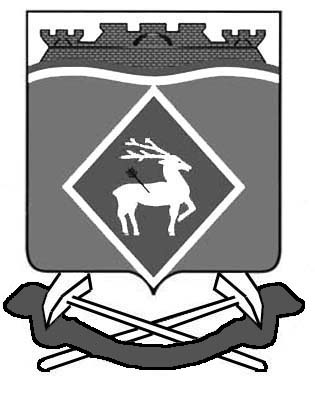 